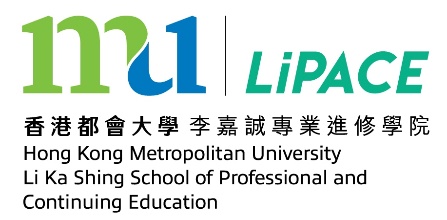 香港都會大學長者學苑「長青活學計劃」卓越機構獎提名指引前言「長青活學計劃」卓越機構獎由香港都會大學長者學苑舉辦，目的為表揚長者學苑的協辦機構積極實踐計劃及對學員提供高質素的行政及學習支援。此外，學苑亦希望透過是次獎項，凝聚卓越的協辦機構，藉以推廣及分享優良的教學伙伴，追求卓越的優質服務。候選機構資格必須為本苑「長青活學計劃」認可之協辦單位；及曾於2023年1月、5月及9月學期開辦最少一個科目；本學苑可全權決定候選機構是否符合候選資格。提名人資格必須由最少兩名曾於2023年1月、5月及9月學期於相關協辦機構修畢最少一個本苑「長青活學計劃」科目之註冊學員提名。提名人於提名候選機構前，必須先獲候選機構同意。提名期由2024年4月17日起至2024年5月10日期間接受提名。提名方法由提名人負責填寫提名表格，並於提名限期或之前將填妥的表格正本及任何相關文件交回香港新界葵涌荔景山路201-203號香港都會大學「長者學苑」辦事處課程統籌收(信封面註明：卓越獎項提名)。資料不全或逾期申請恕不受理。若以郵遞方式提交申請，則以郵戳日期為準。如有需要，可另加紙張或提交其他資料作為補充。評審機制所有提名將由本苑的遴選委員會進行評選，得獎機構將獲頒授嘉許狀。如有需要，遴選委員會將邀請候選機構代表會面或要求候選機構提交所需資料。本苑擁有最終評選決定權。評審標準機構對學員於行政及學習的支援；機構導師的質素及教學表現；機構對計劃的承擔及協辦態度。 個人資料的收集及使用所有提交的資料將保密處理。所有遞交之提名表格有有關文件，將不獲發還。本表格內所填報的個人資料將供本苑、評審團、獲本苑委任的任何人士、機構或代理人評審「長青活學計劃」卓越機構獎提名之用，並將用作分發、發佈、印行及 / 或複製，以推廣優良教學實踐。查詢電話：29152380(按2-0)電郵：elderacademy@hkmu.edu.hk為恪守保密及公平原則，於評審程序啟動後至評審結果公佈前，本苑將不會回應任何有關評審決定的查詢。香港都會大學長者學苑「長青活學計劃」卓越機構獎提名表格第一部份：提名人資料第一提名人	中文姓名：　　　　　　　　　　　　　　　　　　　　　　　　　　　　　　　　學生證號碼：　　　　　　　　　　　　　　　　　　　　　　　　　　　　　　　　聯絡電話：　　　　　　　　　　　　　　　　　　　　　　　　　　　　　　　　修畢之科目名稱：　　　　　　　　　　　　　　　　　　　　　　　　　　　　　　　　修畢之科目編號：　　　　　　　　　　　　　　　　　　　　　　　　　　　　　　　　修讀學期：　　　　　　　　　　　　　　　　　　　　　　　　　　　　　　　　第二提名人	中文姓名：　　　　　　　　　　　　　　　　　　　　　　　　　　　　　　　　學生證號碼：　　　　　　　　　　　　　　　　　　　　　　　　　　　　　　　　聯絡電話：　　　　　　　　　　　　　　　　　　　　　　　　　　　　　　　　修畢之科目名稱：　　　　　　　　　　　　　　　　　　　　　　　　　　　　　　　　修畢之科目編號：　　　　　　　　　　　　　　　　　　　　　　　　　　　　　　　　修讀學期：　　　　　　　　　　　　　　　　　　　　　　　　　　　　　　　　第二部份：候選機構資料協辦機構名稱	：　　　　　　　　　　　　　　　　　　　　　　　　　　　　　　　　　　　　協辦機構編號	：　　　　　　　　　　　　　　　　　　　　　　　　　　　　　　　　　　　　　　　　第三部份：提名原因　(請提名人詳述候選機構何達到評選標準)(如有需要，可另加紙張或提交其他資料補充)　第四部份：聲明1. 本人謹此聲明在本表格及隨附文件所載一切資料，依本人所知均屬真確，並無遺漏。否則，本人明白本苑有權保留／取消候選機構之參與及得獎資格，以及保留一切追究的權利。2. 本人明白及同意本苑使用在本表格及各附件中所提供之資料作為評審「長青活學計劃」卓越機構獎及作其他有關用途。3. 本人已獲得候選人同意及參與是次提名「長青活學計劃」卓越機構獎。4. 本人願意遵守香港都會大學長者學苑具有是次評審之最後決定權。第一提名人簽署日期第二提名人簽署日期